SAMENWERKINGSOVEREENKOMST mbt de aangeboden site voor CBO+ 2024-1Tussen:Naam:  Adres: Bij een vennootschap: naam vertegenwoordiger: hierna genoemd de inschrijverenNaam: Adres: bij een vennootschap: naam vertegenwoordiger: hierna genoemd de eigenaar van de siteWat is CBO+?De inschrijver wil samen met de eigenaar van de site deelnemen aan deze CBO-procedure van Wonen in Vlaanderen. De opdracht bestaat uit het ontwerp en de bouw van sociale woningen, samen met de verkoop van de site die aan deze woningen gerelateerd is.De volledige procedure bestaat uit 3 fasen: In fase 1 oordeelt Wonen in Vlaanderen of de inschrijver aan de vooropgestelde selectiecriteria voldoet en of de voorgestelde site aan de gestelde eisen voldoet.In fase 2 wordt het project beoordeeld. De best gerangschikte projecten kunnen, voor zover het budget van deze procedure het toelaat, doorgaan naar fase 3.In fase 3 van deze onderhandelingsprocedure kan de woonmaatschappij de site aankopen en een aannemingsovereenkomst voor de bouw van de woningen afsluiten.Eén van de eisen voor de voorgestelde site is dat de volledige volle eigendom ervan aan de inschrijver toekomt. Als de eigendom aan een derde toekomt, is deze samenwerkingsovereenkomst bij het dossier nodig. In deze overeenkomst bevestigen de inschrijver en de eigenaar van de site hun samenwerking voor deze CBO-procedure.De inschrijver en de eigenaar van de site zijn overeengekomen wat volgt:De eigenaar van de site verbindt zich onherroepelijk tot het samenwerken met de inschrijver om zo een aanvraag tot deelname en een offerte in te dienen voor deze CBO-procedure.De eigenaar van de site stelt de hierna vermelde site(s), waarvan hij de volledige volle eigenaar is, voor van deze CBO-procedure ter beschikking om er sociale huur- en/of koopwoningen op te bouwen.Beschrijving van de site(s):Straat: Gemeente: Kadastrale afdeling:  sectie:  nrs: Met een oppervlakte van Straat: Gemeente: Kadastrale afdeling:  sectie:  nrs: Met een oppervlakte van Straat: Gemeente: Kadastrale afdeling:  sectie:  nrs: Met een oppervlakte van Straat: Gemeente: Kadastrale afdeling:  sectie:  nrs: Met een oppervlakte van Straat: Gemeente: Kadastrale afdeling:  sectie:  nrs: Met een oppervlakte van Deze overeenkomst wordt voor deze CBO-procedure en voor een bepaalde duur gesloten.De overeenkomst neemt van rechtswege een einde wanneer hetzij:In fase 1 de inschrijver niet voldoet aan de selectiecriteria of wanneer het sitevoorstel negatief wordt beoordeeld.Na einde fase 2 de overheidsopdracht niet aan de inschrijver wordt gegund.In fase 3 de overheidsopdracht aan de inschrijver wordt gegund en de eigenaar van de site de site heeft verkocht aan de woonmaatschappij.De eigenaar van de site verbindt zich ertoe om voor de gehele duur van deze overeenkomst de hierboven vermelde site(s) niet te vervreemden, noch een zakelijk of persoonlijk recht aan derden toe te staan, uitgezonderd de eventuele verkoop aan een woonmaatschappij die een aannemingsovereenkomst zal sluiten binnen deze CBO-procedure.Zo overeengekomen in  op  en opgesteld in  exemplaren waarvan elke partij erkent een exemplaar te hebben ontvangen.Voor de inschrijver,	Voor de eigenaar van de site,Handtekening	HandtekeningNaam	Naam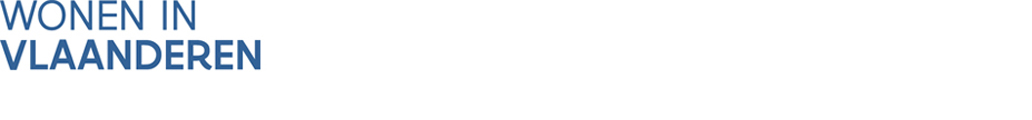 